Codice esito: 109570ECodice esito: 109577ECodice esito: 109578ECodice esito: 109579ECodice esito: 110010ECodice esito: 110108ECodice esito: 110218ECodice esito: 110556ECodice esito: 110754ECodice esito: 111386ECodice esito: 111393EStazione appaltanteComune di Mugnano di NapoliDescrizione:Completamento finale della sala polifunzionale a carattere socio-culturaleTipologia (classificazione Common Procurement Vocabulary - CPV)45259000-7 - Riparazione e manutenzione di impiant... Codice Unico di progetto di investimento Pubblico (CUP)F53G15000120006 Codice Identificativo Gara (CIG) 62292560AC Importo complessivo dei lavori a base di gara compresi gli oneri per la sicurezza (IVA esclusa)Euro 200.931,48Sono previsti gli oneri per la sicurezza?Sì. Importo degli oneri per l'attuazione dei piani di sicurezza non soggetti a ribasso d'asta (IVA esclusa) Euro 1579,32Importo contrattuale (IVA esclusa)Euro 194.651,88Percentuale ribasso di gara dell'offerta aggiudicataria% 3,150Procedura di aggiudicazioneProcedura apertaData entro cui gli operatori economici dovevano presentare richiesta di partecipazione o presentare offerta16/06/2015Corrispettivo del lavoro a corpoEuro 199.352,16 Categoria prevalente:OG11 Euro I fino a euro 258.000Categoria scorporabile:Data di aggiudicazione definitiva21/09/2015Gara N. imprese richiedenti 0
 N. imprese invitate 0 N. imprese offerenti 2
N. imprese ammesse 2Aggiudicatario1. I.T.A. IMPIANTI TECNOLOGICI AVANZATI SRL - [mandatario] 2. INTERNAZIONALE COSTRUZIONI SOCIETA' COOPERATIVA - [mandante]Criteri di aggiudicazioneOfferta economicamente piu' vantaggiosaTempo di esecuzione dei lavorinumero giorni 180 data presunta di fine lavori 31/03/2016Stazione appaltanteComune di Mugnano di NapoliDescrizione:Ristrutturazione ed adeguamento alle norme di sicurezza della scuola materna di Via G. di Vittorio Tipologia (classificazione Common Procurement Vocabulary - CPV)50000000-5 - Servizi di riparazione e manutenzione Codice Unico di progetto di investimento Pubblico (CUP)F53B08000170004 Codice Identificativo Gara (CIG) Importo complessivo dei lavori a base di gara compresi gli oneri per la sicurezza (IVA esclusa)Euro 513.882,58Sono previsti gli oneri per la sicurezza?Sì. Importo degli oneri per l'attuazione dei piani di sicurezza non soggetti a ribasso d'asta (IVA esclusa) Euro 14967,45 Importo contrattuale (IVA esclusa)Euro 341.250,96Percentuale ribasso di gara dell'offerta aggiudicataria% 34,601Procedura di aggiudicazioneProcedura apertaData entro cui gli operatori economici dovevano presentare richiesta di partecipazione o presentare offerta16/06/2015Corrispettivo del lavoro a misuraEuro 498915,13 Categoria prevalente:OG1  Euro # # Fino a 516.457 EuroCategoria scorporabile:Data di aggiudicazione definitiva 19/03/2009Gara N. imprese richiedenti 0
 N. imprese invitate 0 N. imprese offerenti 232
N. imprese ammesse 219AggiudicatarioIORIO ANGELOCriteri di aggiudicazionePrezzo più basso Tempo di esecuzione dei lavorinumero giorni 120 data presunta di fine lavori 20/07/2009Stazione appaltanteComune di Mugnano di NapoliDescrizione:Realizzazione prolungamento e relativi sottoservizi per il collegamneto tra la Via Papa e la Via Napoli Tipologia (classificazione Common Procurement Vocabulary - CPV)45230000-8 - Lavori di costruzione di condutture, ... Codice Unico di progetto di investimento Pubblico (CUP)F51B06000430006 Codice Identificativo Gara (CIG) Importo complessivo dei lavori a base di gara compresi gli oneri per la sicurezza (IVA esclusa)Euro 1.225.639,85Sono previsti gli oneri per la sicurezza?Sì. Importo degli oneri per l'attuazione dei piani di sicurezza non soggetti a ribasso d'asta (IVA esclusa) Euro 46179,10Importo contrattuale (IVA esclusa)Euro 845.651,72Percentuale ribasso di gara dell'offerta aggiudicataria% 34,771Procedura di aggiudicazioneProcedura apertaData entro cui gli operatori economici dovevano presentare richiesta di partecipazione o presentare offerta28/01/2009Corrispettivo del lavoro a misuraEuro 1225639,85 Categoria prevalente:OG3  Euro # # Fino a 2.582.284 EuroCategoria scorporabile:Data di aggiudicazione definitiva 23/02/2009Gara N. imprese richiedenti 0
 N. imprese invitate 0 N. imprese offerenti 82
N. imprese ammesse 79Aggiudicatario MARTINO COSTRUZIONI DI MARTINO PIETRO SAS - [mandatario] 2. SO.GE.ED srl - [mandante]Criteri di aggiudicazionePrezzo più basso Tempo di esecuzione dei lavorinumero giorni 126 data presunta di fine lavori 30/06/2009Stazione appaltanteComune di Mugnano di NapoliDescrizione:Riqualificazione di Via Roma, Via Sequino e Piazza Suor Maria Pia Brando Tipologia (classificazione Common Procurement Vocabulary - CPV)50800000-3 - Servizi di riparazione e manutenzione.... Codice Unico di progetto di investimento Pubblico (CUP)F53D07000210002 Codice Identificativo Gara (CIG) Importo complessivo dei lavori a base di gara compresi gli oneri per la sicurezza (IVA esclusa)Euro 265.193,04Sono previsti gli oneri per la sicurezza?Sì. Importo degli oneri per l'attuazione dei piani di sicurezza non soggetti a ribasso d'asta (IVA esclusa) Euro 5000,00 Importo contrattuale (IVA esclusa)Euro 174.825,40Percentuale ribasso di gara dell'offerta aggiudicataria%  34,731Procedura di aggiudicazioneProcedura apertaData entro cui gli operatori economici dovevano presentare richiesta di partecipazione o presentare offerta12/01/2009Corrispettivo del lavoro a misuraEuro 265193,04 Categoria prevalente:OG3 Euro # # Fino a 258.228 EuroCategoria scorporabile:Data di aggiudicazione definitiva 05/02/2009Gara N. imprese richiedenti 0
 N. imprese invitate 0 N. imprese offerenti 13
N. imprese ammesse 13Aggiudicatario  P.R.G. COSTRUZIONI SAS DI PALMESE RAFFAELE & C. Criteri di aggiudicazionePrezzo più basso Tempo di esecuzione dei lavorinumero giorni 120 data presunta di fine lavori 15/06/2009Stazione appaltante PROVVEDITORATO REG.LE OO.PP. CAMPANIADescrizione:Affidamento dei lavori di riqualificazione urbana di Via Roma e Via Garibaldi - Comune di TeverolaTipologia (classificazione Common Procurement Vocabulary - CPV)45233000-9 - Lavori di costruzione, di fondazione ... Codice Unico di progetto di investimento Pubblico (CUP)B99J13001570002 Codice Identificativo Gara (CIG) 6094114DF3 Importo complessivo dei lavori a base di gara compresi gli oneri per la sicurezza (IVA esclusa)Euro 2.026.055,48Sono previsti gli oneri per la sicurezza?Sì. Importo degli oneri per l'attuazione dei piani di sicurezza non soggetti a ribasso d'asta (IVA esclusa) Euro 30585,71 Importo contrattuale (IVA esclusa)Euro 1.437.228,52Percentuale ribasso di gara dell'offerta aggiudicataria%   36,915Procedura di aggiudicazioneProcedura apertaData entro cui gli operatori economici dovevano presentare richiesta di partecipazione o presentare offerta15/05/2015Corrispettivo del lavoro a misuraEuro 1595088,61 Categoria prevalente:OG3 Euro III-bis fino a euro 1.500.000Categoria scorporabile:OG6 Euro II fino a euro 516.000
OG10  Euro II fino a euro 516.000Data di aggiudicazione definitiva 29/12/2015Gara N. imprese richiedenti 0
 N. imprese invitate 0 N. imprese offerenti 101
N. imprese ammesse 55Aggiudicatario Freccia Rossa S.r.l. Criteri di aggiudicazionePrezzo più basso Tempo di esecuzione dei lavorinumero giorni 160 data presunta di fine lavori 30/12/2016Stazione appaltante Città Metropolitana di NapoliDescrizione:lavori di completamento e riqualificazione della rotatoria di Arzano S.P. 1 - Circumvallazione Esterna di NapoliTipologia (classificazione Common Procurement Vocabulary - CPV)45233141-9 - Lavori di manutenzione stradale Codice Unico di progetto di investimento Pubblico (CUP)H77H08000520003 Codice Identificativo Gara (CIG) 5702964AC3 Importo complessivo dei lavori a base di gara compresi gli oneri per la sicurezza (IVA esclusa)Euro 513.479,45Sono previsti gli oneri per la sicurezza?Sì. Importo degli oneri per l'attuazione dei piani di sicurezza non soggetti a ribasso d'asta (IVA esclusa) Euro 4607,14 Importo contrattuale (IVA esclusa)Euro 304.562,83Percentuale ribasso di gara dell'offerta aggiudicataria%   42,307Procedura di aggiudicazioneProcedura apertaData entro cui gli operatori economici dovevano presentare richiesta di partecipazione o presentare offerta 29/10/2015Corrispettivo del lavoro a misuraEuro   513479,45 Categoria prevalente:OG3 Euro II fino a euro 516.000Categoria scorporabile: OS24 Euro I fino a euro 258.000Data di aggiudicazione definitiva22/12/2015Gara N. imprese richiedenti 0
 N. imprese invitate 0 N. imprese offerenti 98
N. imprese ammesse 84Aggiudicatario CO.GE.CAP SRLCriteri di aggiudicazionePrezzo più basso Tempo di esecuzione dei lavorinumero giorni 365 data presunta di fine lavori 21/12/2016Stazione appaltante PROVVEDITORATO REG.LE OO.PP. CAMPANIADescrizione:Affidamento dei lavori di "Potenziamento e riqualificazione illuminotecnica al fine della messa in sicurezza stradale e del risparmio energetico Comune di Gricignano di Aversa (CE)Tipologia (classificazione Common Procurement Vocabulary - CPV)45231400-9 - Lavori generali di costruzione di lin... Codice Unico di progetto di investimento Pubblico (CUP)D58D09000130002 Codice Identificativo Gara (CIG)499715893A Importo complessivo dei lavori a base di gara compresi gli oneri per la sicurezza (IVA esclusa)Euro   387.748,03Sono previsti gli oneri per la sicurezza?Sì. Importo degli oneri per l'attuazione dei piani di sicurezza non soggetti a ribasso d'asta (IVA esclusa) Euro 16591,44 Importo contrattuale (IVA esclusa)Euro 277.158,26Percentuale ribasso di gara dell'offerta aggiudicataria%   36,518Procedura di aggiudicazioneProcedura apertaData entro cui gli operatori economici dovevano presentare richiesta di partecipazione o presentare offerta 29/10/2015Corrispettivo del lavoro a corpoEuro   302836,34 Categoria prevalente:OG10 Euro II fino a euro 516.000Categoria scorporabile:Data di aggiudicazione definitiva10/11/2015Gara N. imprese richiedenti 0
 N. imprese invitate 0 N. imprese offerenti 62
N. imprese ammesse 62Aggiudicatario S.T.I.A. Studio Tecnico Ingegneria Applicata S.r.lCriteri di aggiudicazionePrezzo più basso Tempo di esecuzione dei lavorinumero giorni 60 data presunta di fine lavori 15/03/2016Stazione appaltante PROVVEDITORATO REG.LE OO.PP. CAMPANIADescrizione:progettazione esecutiva ed esecuzione lavori al complesso monumentale di Castel capuano in Napoli. Grande Progetto Storico del sito UNESCO. Tipologia (classificazione Common Procurement Vocabulary - CPV)45216112-2 - Lavori di costruzione di tribunali Codice Unico di progetto di investimento Pubblico (CUP)B62C12000100006 Codice Identificativo Gara (CIG)5918779AEF Importo complessivo dei lavori a base di gara compresi gli oneri per la sicurezza (IVA esclusa)Euro   4.230.913,21Sono previsti gli oneri per la sicurezza?Sì. Importo degli oneri per l'attuazione dei piani di sicurezza non soggetti a ribasso d'asta (IVA esclusa) Euro 34790,78Importo contrattuale (IVA esclusa)Euro 2.911.484,46Percentuale ribasso di gara dell'offerta aggiudicataria%   31,444Procedura di aggiudicazioneProcedura apertaData entro cui gli operatori economici dovevano presentare richiesta di partecipazione o presentare offerta12/12/2014Corrispettivo del lavoro a misuraEuro   4161685,99 Categoria prevalente:OG2 Euro IV fino a euro 2.582.000Categoria scorporabile: OS4 Euro I fino a euro 258.000
OS28  Euro I fino a euro 258.000
OS30  Euro II fino a euro 516.000
OS5  Euro I fino a euro 258.000
OS2-A  Euro I fino a euro 258.000Data di aggiudicazione definitiva 22/01/2016Gara N. imprese richiedenti 0
 N. imprese invitate 0 N. imprese offerenti 15
N. imprese ammesse 15Aggiudicatario Capriello Vincenzo SrCriteri di aggiudicazioneOfferta economicamente piu' vantaggiosa Tempo di esecuzione dei lavorinumero giorni 426 data presunta di fine lavori 30/09/2017Stazione appaltante  Napoli Servizi S.p.A. Descrizione:lavori di manutenzione ordinaria e straordinaria sul patrimonio edilizio del Comune di Napoli. Tipologia (classificazione Common Procurement Vocabulary - CPV)79993100-2 - Servizi di gestione impiantiCodice Unico di progetto di investimento Pubblico (CUP) Codice Identificativo Gara (CIG) 6430236E99 Importo complessivo dei lavori a base di gara compresi gli oneri per la sicurezza (IVA esclusa)Euro   1.500.000,00Sono previsti gli oneri per la sicurezza?Sì. Importo degli oneri per l'attuazione dei piani di sicurezza non soggetti a ribasso d'asta (IVA esclusa) Euro 60000,00 Importo contrattuale (IVA esclusa)Euro   1.440.000,00Percentuale ribasso di gara dell'offerta aggiudicataria%    0,000Procedura di aggiudicazioneProcedura apertaData entro cui gli operatori economici dovevano presentare richiesta di partecipazione o presentare offerta 16/11/2015Corrispettivo del lavoro a misuraEuro    1500000,00 Categoria prevalente:OG11 Euro III fino a euro 1.033.000Categoria scorporabile:Data di aggiudicazione definitiva 22/01/2016Gara N. imprese richiedenti 0
 N. imprese invitate 0 N. imprese offerenti 3
N. imprese ammesse 3Aggiudicatario Coop. Progetto 2000 a rlCriteri di aggiudicazioneOfferta economicamente piu' vantaggiosa Tempo di esecuzione dei lavorinumero giorni 1095 data presunta di fine lavori 31/12/2018Stazione appaltante  G.O.R.I. S.p.A.Descrizione:Lavori di manutenzione, pronto intervento, rifunzionalizzazione, ricostruzione e riabilitazione delle reti idriche e fognarie di competenza della G.O.R.I. S.p.A. ricadenti nel territorio dell’ATO3 Sarnese-Vesuviano. Lotto n. 3, Comuni di Angri, Bracigliano, Calvanico, Castel San Giorgio, Corbara, Fisciano, Mercato San Severino, Nocera Inferiore, Nocera Superiore, Pagani, Roccapiemonte, San Marzano sul Sarno, San Valentino Torio, Sant’Egidio del Monte Albino, Sarno, Scafati, Siano.Tipologia (classificazione Common Procurement Vocabulary - CPV)45000000-7 - Lavori di costruzioneCodice Unico di progetto di investimento Pubblico (CUP) Codice Identificativo Gara (CIG) 5171452132 Importo complessivo dei lavori a base di gara compresi gli oneri per la sicurezza (IVA esclusa)Euro    2.100.000,00Sono previsti gli oneri per la sicurezza?Sì. Importo degli oneri per l'attuazione dei piani di sicurezza non soggetti a ribasso d'asta (IVA esclusa) Euro 110000,00 Importo contrattuale (IVA esclusa)Euro   2.100.000,00Percentuale ribasso di gara dell'offerta aggiudicataria%    0,000Procedura di aggiudicazioneAltroData entro cui gli operatori economici dovevano presentare richiesta di partecipazione o presentare offerta 04/11/2015Corrispettivo del lavoro a misuraEuro     2100000,00 Categoria prevalente:OG6 Euro IV fino a euro 2.582.000Categoria scorporabile:Data di aggiudicazione definitiva 10/02/2016Gara N. imprese richiedenti 0
 N. imprese invitate 5N. imprese offerenti 2
N. imprese ammesse 2Aggiudicatario  Antonini S.r.lCriteri di aggiudicazioneOfferta economicamente piu' vantaggiosa Tempo di esecuzione dei lavorinumero giorni 520 data presunta di fine lavori 31/05/2017Stazione appaltante  Direzione Generale di Progetto Grande Progetto Pompei - Unità Grande PompeiDescrizione:Lavori di adeguamento case demaniali a servizio dell’area archeologica di Pompei: San Paolino, Casa Tramontano, Casina Pacifico Aree Esterne e Servizi Annessi Tipologia (classificazione Common Procurement Vocabulary - CPV)45454000-4 - Lavori di ristrutturazione Codice Unico di progetto di investimento Pubblico (CUP)F62C12000660006 Codice Identificativo Gara (CIG)6360145DAD Importo complessivo dei lavori a base di gara compresi gli oneri per la sicurezza (IVA esclusa)Euro   2.534.337,78Sono previsti gli oneri per la sicurezza?Sì. Importo degli oneri per l'attuazione dei piani di sicurezza non soggetti a ribasso d'asta (IVA esclusa) Euro 138841,04 Importo contrattuale (IVA esclusa)Euro   1.751.329,09Percentuale ribasso di gara dell'offerta aggiudicataria%    37,128Procedura di aggiudicazioneProcedura apertaData entro cui gli operatori economici dovevano presentare richiesta di partecipazione o presentare offerta 07/10/2015Corrispettivo del lavoro a misuraEuro    2534337,78 Categoria prevalente:OG2 Euro IV fino a euro 2.582.000Categoria scorporabile:OS3 Euro I fino a euro 258.000
OS24  Euro I fino a euro 258.000
OS25  Euro II fino a euro 516.000
OS28  Euro I fino a euro 258.000
OS30  Euro II fino a euro 516.000Data di aggiudicazione definitiva  28/10/2015Gara N. imprese richiedenti 0
 N. imprese invitate 0 N. imprese offerenti 42
N. imprese ammesse 30Aggiudicatario  lattanzi s.r.l. Criteri di aggiudicazionePrezzo più bassoTempo di esecuzione dei lavorinumero giorni 242 data presunta di fine lavori 30/08/2016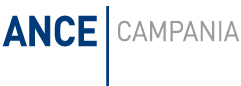 